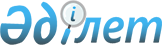 Шет аудандық мәслихатының 2019 жылғы 27 желтоқсандағы XХХV сессиясының "2020-2022 жылдарға арналған аудандық бюджет туралы" № 35/316 шешіміне өзгерістер енгізу туралы
					
			Мерзімі біткен
			
			
		
					Қарағанды облысы Шет аудандық мәслихатының 2020 жылғы 5 қарашадағы № 43/397 шешімі. Қарағанды облысының Әділет департаментінде 2020 жылғы 17 қарашада № 6085 болып тіркелді. Мерзімі өткендіктен қолданыс тоқтатылды
      Қазақстан Республикасының 2008 жылғы 4 желтоқсандағы Бюджет кодексіне, Қазақстан Республикасының 2001 жылғы 23 қаңтардағы "Қазақстан Республикасындағы жергілікті мемлекеттік басқару және өзін - өзі басқару туралы" Заңына сәйкес аудандық мәслихат ШЕШІМ ЕТТІ:
      1. Шет аудандық мәслихатының 2019 жылғы 27 желтоқсандағы XХХV сессиясының "2020-2022 жылдарға арналған аудандық бюджет туралы" №35/316 шешіміне (Нормативтік құқықтық актілердің мемлекеттік тіркеу тізілімінде №5669 болып тіркелген, 2020 жылғы 16 қаңтардағы "Шет Шұғыласы" №03 (10.780) газетінде, Қазақстан Республикасы нормативтік құқықтық актілерінің эталондық бақылау банкінде электрондық түрде 2020 жылдың 15 қаңтарында жарияланған), келесі өзгерістер енгізілсін:
      1 тармақ  келесі редакцияда мазмұндалсын:
      "1. 2020–2022 жылдарға арналған аудандық бюджет 1, 2, 3 қосымшаларға сәйкес, оның ішінде 2020 жылға келесі көлемдерде бекітілсін:
      1) кірістер – 12 167 948 мың теңге, оның ішінде:
      салықтық түсімдер бойынша – 3 447 454 мың теңге;
      салықтық емес түсімдер бойынша – 19121 мың теңге ;
      негізгі капиталды сатудан түсетін түсімдер – 1215 мың теңге;
      трансферттердің түсімдері – 8 700 158 мың теңге;
      2) шығындар – 13 253 104 мың теңге;
      3) таза бюджеттік кредиттеу – 83116 мың теңге, оның ішінде:
      бюджеттік кредиттер – 132372 мың теңге;
      бюджеттік кредиттерді өтеу – 49256 мың теңге;
      4) қаржы активтерімен операциялар бойынша сальдо – 0 мың теңге:
      қаржы активтерін сатып алу – 0 мың теңге;
      мемлекеттік қаржы активтерін сатудан түсетін түсімдер – 0 мың теңге;
      5) бюджет тапшылығы (профициті) – алу 1593210 мың теңге;
      6) бюджет тапшылығын қаржыландыру (профицитін пайдалану) – 1593210 мың теңге:
      қарыздар түсімі – 0 мың теңге;
      қарыздарды өтеу – 0 мың теңге;
      бюджет қаражатының пайдаланылатын қалдықтары – 354621 мың теңге.";
      көрсетілген шешімге 1 қосымша осы шешімге қосымшаға сәйкес жаңа редакцияда мазмұндалсын.
      2. Осы шешім 2020 жылдың 1 қаңтарынан бастап қолданысқа енгізіледі. 2020 жылға арналған аудандық бюджет
					© 2012. Қазақстан Республикасы Әділет министрлігінің «Қазақстан Республикасының Заңнама және құқықтық ақпарат институты» ШЖҚ РМК
				
      Сессия төрағасы, аудандық мәслихаттың хатшысы

Б. Тулеукулов
Шет аудандық
мәслихатының
2020 жылғы 5 қарашасы
№ 43/397
шешіміне қосымшаШет аудандық мәслихаттың
2019 жылғы 27 желтоқсаны
№ 35/316 шешіміне
1 қосымша
Санаты
Санаты
Санаты
Санаты
Сомасы (мың теңге)
Сыныбы
Сыныбы
Сыныбы
Сомасы (мың теңге)
Кіші сыныбы
Кіші сыныбы
Сомасы (мың теңге)
Атауы
Сомасы (мың теңге)
1
2
3
4
5
І. Кiрiстер
12167948
1
Салықтық түсімдер
3447454
01
Табыс салығы
1071018
1
Корпоративтік табыс салығы
270015
2
Жеке табыс салығы
801003
03
Әлеуметтiк салық
731539
1
Әлеуметтiк салық
731539
04
Меншікке салынатын салықтар
1552457
1
Мүлікке салынатын салықтар
1550409
5
Бiрыңғай жер салығы
2048
05
Тауарларға, жұмыстарға және қызметтерге салынатын ішкі салықтар 
88542
2
Акциздер
4307
3
Табиғи және басқа ресурстарды пайдаланғаны үшін түсетін түсімдер
80720
4
Кәсіпкерлік және кәсіби қызметті жүргізгені үшін алынатын алымдар
3515
08
Заңдық маңызы бар әрекеттерді жасағаны және (немесе) оған уәкілеттігі бар мемлекеттік органдар немесе лауазымды адамдар құжаттар бергені үшін алынатын міндетті төлемдер
3898
1
Мемлекеттік баж
3898
2
Салықтық емес түсiмдер
19121
01
Мемлекеттік меншіктен түсетін кірістер
8686
1
Мемлекеттік кәсіпорынының таза кірісі бөлігіндегі түсімдері
53
5
Мемлекет меншігіндегі мүлікті жалға беруден түсетін кірістер
8633
06
Басқа да салықтық емес түсiмдер
10435
1
Басқа да салықтық емес түсiмдер
10435
3
Негізгі капиталды сатудан түсетін түсімдер
1215
03
Жердi және материалдық емес активтердi сату
1215
1
Жерді сату
890
2
Материалдық емес активтерді сату
325
4
Трансферттердің түсімдері 
8700158
02
Мемлекеттiк басқарудың жоғары тұрған органдарынан түсетiн трансферттер
8700158
2
Облыстық бюджеттен түсетiн трансферттер
8700158
Функционалдық топ
Функционалдық топ
Функционалдық топ
Функционалдық топ
Функционалдық топ
Сомасы (мың теңге)
Кіші функция
Кіші функция
Кіші функция
Кіші функция
Сомасы (мың теңге)
Бюджеттік бағдарламалардың әкімшісі
Бюджеттік бағдарламалардың әкімшісі
Бюджеттік бағдарламалардың әкімшісі
Сомасы (мың теңге)
Бағдарлама
Бағдарлама
Сомасы (мың теңге)
Атауы
Сомасы (мың теңге)
II. Шығындар
13 253 104
01
Жалпы сипаттағы мемлекеттiк қызметтер 
1758233
1
Мемлекеттiк басқарудың жалпы функцияларын орындайтын өкiлдi, атқарушы және басқа органдар
231703
112
Аудан (облыстық маңызы бар қала) мәслихатының аппараты
29455
001
Аудан (облыстық маңызы бар қала) мәслихатының қызметін қамтамасыз ету жөніндегі қызметтер
28555
003
Мемлекеттік органның күрделі шығыстары
900
122
Аудан (облыстық маңызы бар қала) әкімінің аппараты
202248
001
Аудан (облыстық маңызы бар қала) әкімінің қызметін қамтамасыз ету жөніндегі қызметтер
201013
003
Мемлекеттік органның күрделі шығыстары
1235
2
Қаржылық қызмет
32801
489
Ауданның (облыстық маңызы бар қаланың) мемлекеттік активтер және сатып алу бөлімі
32801
001
Жергілікті деңгейде мемлекеттік активтер мен сатып алуды басқару саласындағы мемлекеттік саясатты іске асыру жөніндегі қызметтер
22075
003
Мемлекеттік органның күрделі шығыстары
450
004
Салық салу мақсатында мүлікті бағалауды жүргізу
1287
005
Жекешелендіру, коммуналдық меншікті басқару, жекешелендіруден кейінгі қызмет және осыған байланысты дауларды реттеу
8989
9
Жалпы сипаттағы өзге де мемлекеттік қызметтер
1493729
459
Ауданның (облыстық маңызы бар қаланың) экономика және қаржы бөлімі
1380932
001
Ауданның (облыстық маңызы бар қаланың) экономикалық саясаттын қалыптастыру мен дамыту, мемлекеттік жоспарлау, бюджеттік атқару және коммуналдық меншігін басқару саласындағы мемлекеттік саясатты іске асыру жөніндегі қызметтер
58613
015
Мемлекеттік органның күрделі шығыстары
930
113
Жергілікті бюджеттерден берілетін ағымдағы нысаналы трансферттер
1321389
492
Ауданның (облыстық маңызы бар қаланың) тұрғын үй-коммуналдық шаруашылығы, жолаушылар көлігі, автомобиль жолдары және тұрғын үй инспекциясы бөлімі
82805
001
Жергілікті деңгейде тұрғын үй-коммуналдық шаруашылық, жолаушылар көлігі, автомобиль жолдары және тұрғын үй инспекциясы саласындағы мемлекеттік саясатты іске асыру жөніндегі қызметтер
48870
013
Мемлекеттік органның күрделі шығыстары
33935
494
Ауданның (облыстық маңызы бар қаланың) кәсіпкерлік және өнеркәсіп бөлімі
29992
001
Жергілікті деңгейде кәсіпкерлікті және өнеркәсіпті дамыту саласындағы мемлекеттік саясатты іске асыру жөніндегі қызметтер
29652
003
Мемлекеттік органның күрделі шығыстары
340
02
Қорғаныс
48825
1
Әскери мұқтаждар
26141
122
Аудан (облыстық маңызы бар қала) әкімінің аппараты
26141
005
Жалпыға бірдей әскери міндетті атқару шеңберіндегі іс-шаралар
26141
2
Төтенше жағдайлар жөнiндегi жұмыстарды ұйымдастыру
22684
122
Аудан (облыстық маңызы бар қала) әкімінің аппараты
22684
006
Аудан (облыстық маңызы бар қала) ауқымындағы төтенше жағдайлардың алдын алу және оларды жою
15121
007
Аудандық (қалалық) ауқымдағы дала өрттерінің, сондай-ақ мемлекеттік өртке қарсы қызмет органдары құрылмаған елдi мекендерде өрттердің алдын алу және оларды сөндіру жөніндегі іс-шаралар
7563
03
Қоғамдық тәртіп, қауіпсіздік, құқықтық, сот, қылмыстық-атқару қызметі
7131
9
Қоғамдық тәртіп және қауіпсіздік саласындағы басқа да қызметтер
7131
492
Ауданның (облыстық маңызы бар қаланың) тұрғын үй-коммуналдық шаруашылығы, жолаушылар көлігі, автомобиль жолдары және тұрғын үй инспекциясы бөлімі
7131
021
Елдi мекендерде жол қозғалысы қауiпсiздiгін қамтамасыз ету
7131
04
Бiлiм беру
6 425 758
1
Мектепке дейiнгi тәрбие және оқыту
101372
464
Ауданның (облыстық маңызы бар қаланың) білім бөлімі
101372
009
Мектепке дейінгі тәрбие мен оқыту ұйымдарының қызметін қамтамасыз ету
101372
2
Бастауыш, негізгі орта және жалпы орта білім беру
5897800
464
Ауданның (облыстық маңызы бар қаланың) білім бөлімі
5411580
003
Жалпы білім беру
5331256
006
Балаларға қосымша білім беру 
80324
465
Ауданның (облыстық маңызы бар қаланың) дене шынықтыру және спорт бөлімі
277220
017
Балалар мен жасөспірімдерге спорт бойынша қосымша білім беру
277220
467
Ауданның (облыстық маңызы бар қаланың) құрылыс бөлімі
209000
024
Бастауыш, негізгі орта және жалпы орта білім беру объектілерін салу және реконструкциялау
209000
4
Техникалық және кәсіптік, орта білімнен кейінгі білім беру
39095
464
Ауданның (облыстық маңызы бар қаланың) білім бөлімі
39095
018
Кәсіптік оқытуды ұйымдастыру
39095
9
Бiлiм беру саласындағы өзге де қызметтер
387 491
464
Ауданның (облыстық маңызы бар қаланың) білім бөлімі
387 491
001
Жергілікті деңгейде білім беру саласындағы мемлекеттік саясатты іске асыру жөніндегі қызметтер
27 330
005
Ауданның (облыстық маңызы бар қаланың) мемлекеттік білім беру мекемелер үшін оқулықтар мен оқу-әдiстемелiк кешендерді сатып алу және жеткізу
109 704
015
Жетім баланы (жетім балаларды) және ата-аналарының қамқорынсыз қалған баланы (балаларды) күтіп-ұстауға қамқоршыларға (қорғаншыларға) ай сайынға ақшалай қаражат төлемі
26035
067
Ведомстволық бағыныстағы мемлекеттік мекемелер мен ұйымдардың күрделі шығыстары
224 422
06
Әлеуметтiк көмек және әлеуметтiк қамсыздандыру
763113
1
Әлеуметтiк қамсыздандыру
163771
451
Ауданның (облыстық маңызы бар қаланың) жұмыспен қамту және әлеуметтік бағдарламалар бөлімі
163771
005
Мемлекеттік атаулы әлеуметтік көмек 
163771
2
Әлеуметтiк көмек
285488
451
Ауданның (облыстық маңызы бар қаланың) жұмыспен қамту және әлеуметтік бағдарламалар бөлімі
285488
002
Жұмыспен қамту бағдарламасы
170014
004
Ауылдық жерлерде тұратын денсаулық сақтау, білім беру, әлеуметтік қамтамасыз ету, мәдениет, спорт және ветеринар мамандарына отын сатып алуға Қазақстан Республикасының заңнамасына сәйкес әлеуметтік көмек көрсету
12483
007
Жергілікті өкілетті органдардың шешімі бойынша мұқтаж азаматтардың жекелеген топтарына әлеуметтік көмек
25526
010
Үйден тәрбиеленіп оқытылатын мүгедек балаларды материалдық қамтамасыз ету
310
017
Оңалтудың жеке бағдарламасына сәйкес мұқтаж мүгедектердi мiндеттi гигиеналық құралдармен қамтамасыз ету, қозғалуға қиындығы бар бірінші топтағы мүгедектерге жеке көмекшінің және есту бойынша мүгедектерге қолмен көрсететiн тіл маманының қызметтерін ұсыну 
32964
023
Жұмыспен қамту орталықтарының қызметін қамтамасыз ету
44191
9
Әлеуметтiк көмек және әлеуметтiк қамтамасыз ету салаларындағы өзге де қызметтер
313854
451
Ауданның (облыстық маңызы бар қаланың) жұмыспен қамту және әлеуметтік бағдарламалар бөлімі
50070
001
Жергілікті деңгейде халық үшін әлеуметтік бағдарламаларды жұмыспен қамтуды қамтамасыз етуді іске асыру саласындағы мемлекеттік саясатты іске асыру жөніндегі қызметтер 
37241
011
Жәрдемақыларды және басқа да әлеуметтік төлемдерді есептеу, төлеу мен жеткізу бойынша қызметтерге ақы төлеу
3500
050
Қазақстан Республикасында мүгедектердің құқықтарын қамтамасыз етуге және өмір сүру сапасын жақсарту
9329
492
Ауданның (облыстық маңызы бар қаланың) тұрғын үй-коммуналдық шаруашылығы, жолаушылар көлігі, автомобиль жолдары және тұрғын үй инспекциясы бөлімі
263784
088
Жұмыспен қамту жол картасы шеңберінде шараларды қаржыландыру үшін аудандық маңызы бар қаланың, ауылдың, кенттің, ауылдық округтің бюджеттеріне кредит беру
263784
07
Тұрғын үй-коммуналдық шаруашылық
568132
1
Тұрғын үй шаруашылығы
537756
467
Ауданның (облыстық маңызы бар қаланың) құрылыс бөлімі
393506
003
Коммуналдық тұрғын үй қорының тұрғын үйін жобалау, және (немесе) салу, реконструкциялау 
186435
004
Инженерлік-коммуникациялық инфрақұрылымды жобалау, дамыту және (немесе) жайластыру
123071
098
Коммуналдық тұрғын үй қорының тұрғын үйлерін сатып алу
84000
492
Ауданның (облыстық маңызы бар қаланың) тұрғын үй-коммуналдық шаруашылығы, жолаушылар көлігі, автомобиль жолдары және тұрғын үй инспекциясы бөлімі
144250
004
Азаматтардың жекелген санаттарын тұрғын үймен қамтамасыз ету
18490
070
Қазақстан Республикасында төтенше жағдай режимінде коммуналдық қызметтерге ақы төлеу бойынша халықтың төлемдерін өтеу
125760
2
Коммуналдық шаруашылық
29036
467
Ауданның (облыстық маңызы бар қаланың) құрылыс бөлімі
17500
006
Сумен жабдықтау және су бұру жүйесін дамыту 
17500
492
Ауданның (облыстық маңызы бар қаланың) тұрғын үй-коммуналдық шаруашылығы, жолаушылар көлігі, автомобиль жолдары және тұрғын үй инспекциясы бөлімі
11536
026
Ауданның (облыстық маңызы бар қаланың) коммуналдық меншігіндегі жылу желілерін пайдалануды ұйымдастыру
11536
3
Елді-мекендерді көркейту
1340
492
Ауданның (облыстық маңызы бар қаланың) тұрғын үй-коммуналдық шаруашылығы, жолаушылар көлігі, автомобиль жолдары және тұрғын үй инспекциясы бөлімі
1340
016
Елдi мекендердiң санитариясын қамтамасыз ету
1340
08
Мәдениет, спорт, туризм және ақпараттық кеңістiк
893760
1
Мәдениет саласындағы қызмет
584949
455
Ауданның (облыстық маңызы бар қаланың) мәдениет және тілдерді дамыту бөлімі
584949
003
Мәдени-демалыс жұмысын қолдау
584949
2
Спорт
23951
465
Ауданның (облыстық маңызы бар қаланың) дене шынықтыру және спорт бөлімі 
23951
001
Жергілікті деңгейде дене шынықтыру және спорт саласындағы мемлекеттік саясатты іске асыру жөніндегі қызметтер
22293
006
Аудандық (облыстық маңызы бар қалалық) деңгейде спорттық жарыстар өткiзу
1110
007
Әртүрлi спорт түрлерi бойынша аудан (облыстық маңызы бар қала) құрама командаларының мүшелерiн дайындау және олардың облыстық спорт жарыстарына қатысуы
548
3
Ақпараттық кеңiстiк
212730
455
Ауданның (облыстық маңызы бар қаланың) мәдениет және тілдерді дамыту бөлімі
207019
006
Аудандық (қалалық) кiтапханалардың жұмыс iстеуi
206569
007
Мемлекеттiк тiлдi және Қазақстан халқының басқа да тiлдерін дамыту
450
456
Ауданның (облыстық маңызы бар қаланың) ішкі саясат бөлімі
5711
002
Мемлекеттік ақпараттық саясат жүргізу жөніндегі қызметтер
5711
9
Мәдениет, спорт, туризм және ақпараттық кеңiстiктi ұйымдастыру жөнiндегi өзге де қызметтер
72130
455
Ауданның (облыстық маңызы бар қаланың) мәдениет және тілдерді дамыту бөлімі
23059
001
Жергілікті деңгейде тілдерді және мәдениетті дамыту саласындағы мемлекеттік саясатты іске асыру жөніндегі қызметтер
22240
010
Мемлекеттік органның күрделі шығыстары
819
456
Ауданның (облыстық маңызы бар қаланың) ішкі саясат бөлімі
49071
001
Жергілікті деңгейде ақпарат, мемлекеттілікті нығайту және азаматтардың әлеуметтік сенімділігін қалыптастыру саласында мемлекеттік саясатты іске асыру жөніндегі қызметтер
25014
003
Жастар саясаты саласында іс-шараларды іске асыру
24057
10
Ауыл, су, орман, балық шаруашылығы, ерекше қорғалатын табиғи аумақтар, қоршаған ортаны және жануарлар дүниесін қорғау, жер қатынастары
234063
1
Ауыл шаруашылығы
144488
462
Ауданның (облыстық маңызы бар қаланың) ауыл шаруашылығы бөлімі
34179
001
Жергілікті деңгейде ауыл шаруашылығы саласындағы мемлекеттік саясатты іске асыру жөніндегі қызметтер
33529
006
Мемлекеттік органның күрделі шығыстары
650
473
Ауданның (облыстық маңызы бар қаланың) ветеринария бөлімі
110309
001
Жергілікті деңгейде ветеринария саласындағы мемлекеттік саясатты іске асыру жөніндегі қызметтер
6896
007
Қаңғыбас иттер мен мысықтарды аулауды және жоюды ұйымдастыру
6000
010
Ауыл шаруашылығы жануарларын сәйкестендіру жөніндегі іс-шараларды өткізу
4545
011
Эпизоотияға қарсы іс-шаралар жүргізу
82000
047
Жануарлардың саулығы мен адамның денсаулығына қауіп төндіретін, алып қоймай залалсыздандырылған (зарарсыздандырылған) және қайта өңделген жануарлардың, жануарлардан алынатын өнімдер мен шикізаттың құнын иелеріне өтеу
10868
6
Жер қатынастары
41569
463
Ауданның (облыстық маңызы бар қаланың) жер қатынастары бөлімі
41569
001
Аудан (облыстық маңызы бар қала) аумағында жер қатынастарын реттеу саласындағы мемлекеттік саясатты іске асыру жөніндегі қызметтер
39319
003
Елдi мекендердi жер-шаруашылықорналастыру
900
006
Аудандардың, облыстықмаңызыбар, аудандықмаңызыбарқалалардың, кенттердiң, ауылдардың, ауылдықокругтердiңшекарасынбелгiлеукезiндежүргiзiлетiнжергеорналастыру
1350
9
Ауыл, су, орман, балық шаруашылығы, қоршаған ортаны қорғау және жер қатынастары саласындағы басқа да қызметтер
48006
459
Ауданның (облыстық маңызы бар қаланың) экономика және қаржы бөлімі
48006
099
Мамандарға әлеуметтік қолдау көрсету жөніндегі шараларды іске асыру
48006
11
Өнеркәсіп, сәулет, қала құрылысы және құрылыс қызметі
103767
2
Сәулет, қала құрылысы және құрылыс қызметі
103767
467
Ауданның (облыстық маңызы бар қаланың) құрылыс бөлімі
45277
001
Жергілікті деңгейде құрылыс саласындағы мемлекеттік саясатты іске асыру жөніндегі қызметтер
44052
017
Мемлекеттік органның күрделі шығыстары
1225
468
Ауданның (облыстық маңызы бар қаланың) сәулет және қала құрылысы бөлімі
58490
001
Жергілікті деңгейде сәулет және қала құрылысы саласындағы мемлекеттік саясатты іске асыру жөніндегі қызметтер
17651
003
Аудан аумағының қала құрылысын дамыту және елді мекендердің бас жоспарларының схемаларын әзірлеу
40579
004
Мемлекеттік органның күрделі шығыстары
260
12
Көлiк және коммуникация
688179
1
Автомобиль көлiгi
683374
492
Ауданның (облыстық маңызы бар қаланың) тұрғын үй-коммуналдық шаруашылығы, жолаушылар көлігі, автомобиль жолдары және тұрғын үй инспекциясы бөлімі
683374
023
Автомобиль жолдарының жұмыс істеуін қамтамасыз ету
683374
9
Көлік және коммуникациялар саласындағы өзге де қызметтер
4805
492
Ауданның (облыстық маңызы бар қаланың) тұрғын үй-коммуналдық шаруашылығы, жолаушылар көлігі, автомобиль жолдары және тұрғын үй инспекциясы бөлімі
4805
037
Әлеуметтік маңызы бар қалалық (ауылдық), қала маңындағы және ауданішілік қатынастар бойынша жолаушылар тасымалдарын субсидиялау
4805
13
Басқалар
483228
9
Басқалар
483228
492
Ауданның (облыстық маңызы бар қаланың) тұрғын үй-коммуналдық шаруашылығы, жолаушылар көлігі, автомобиль жолдары және тұрғын үй инспекциясы бөлімі
351602
077
"Ауыл-Ел бесігі" жобасы шеңберінде ауылдық елді мекендердегі әлеуметтік және инженерлік инфрақұрылым бойынша іс-шараларды іске асыру
351602
459
Ауданның (облыстық маңызы бар қаланың) экономика және қаржы бөлімі
64967
012
Ауданның (облыстық маңызы бар қаланың) жергілікті атқарушы органының резерві 
64967
464
Ауданның (облыстық маңызы бар қаланың) білім бөлімі
40344
077
"Ауыл-Ел бесігі" жобасы шеңберінде ауылдық елді мекендердегі әлеуметтік және инженерлік инфрақұрылым бойынша іс-шараларды іске асыру
40344
465
Ауданның (облыстық маңызы бар қаланың) дене шынықтыру және спорт бөлімі
26315
052
"Ауыл-Ел бесігі" жобасы шеңберінде ауылдық елді мекендердегі әлеуметтік және инженерлік инфрақұрылым бойынша іс-шараларды іске асыру
26315
14
Борышқа қызмет көрсету
57
1
Борышқа қызмет көрсету
57
459
Ауданның (облыстық маңызы бар қаланың) экономика және қаржы бөлімі
57
021
Жергілікті атқарушы органдардың облыстық бюджеттен қарыздар бойынша сыйақылар мен өзге де төлемдерді төлеу бойынша борышына қызмет көрсету
57
15
Трансферттер
1278858
1
Трансферттер
1278858
459
Ауданның (облыстық маңызы бар қаланың) экономика және қаржы бөлімі
1278858
006
Пайдаланылмаған (толық пайдаланылмаған) нысаналы трансферттерді қайтару
104939
024
Заңнаманы өзгертуге байланысты жоғары тұрған бюджеттің шығындарын өтеуге төменгі тұрған бюджеттен ағымдағы нысаналы трансферттер
104666
038
Субвенциялар
1016066
049
Бюджет заңнамасымен қарастырылған жағдайларда жалпы сипаттағы трансферттерді қайтару
26137
054
Қазақстан Республикасының Ұлттық қорынан берілетін нысаналы трансферт есебінен республикалық бюджеттен бөлінген пайдаланылмаған (түгел пайдаланылмаған) нысаналы трансферттердің сомасын қайтару
27050
16
Қарыздарды өтеу
49256
1
Қарыздарды өтеу
49256
459
Ауданның (облыстық маңызы бар қаланың) экономика және қаржы бөлімі
49256
005
Жергілікті атқарушы органның жоғары тұрған бюджет алдындағы борышын өтеу
49256
ІІІ. Таза бюджеттік кредиттеу
83116
Бюджеттік кредиттер
83116
10
Ауыл, су, орман, балық шаруашылығы, ерекше қорғалатын табиғи аумақтар, қоршаған ортаны және жануарлар дүниесін қорғау, жер қатынастары
132372
9
Ауыл, су, орман, балық шаруашылығы, қоршаған ортаны қорғау және жер қатынастары саласындағы басқа да қызметтер
132372
459
Ауданның (облыстық маңызы бар қаланың) экономика және қаржы бөлімі
132372
018
Мамандарды әлеуметтік қолдау шараларын іске асыру үшін бюджеттік кредиттер
132372
Санаты
Санаты
Санаты
Санаты
Санаты
Сомасы (мың теңге)
Сыныбы
Сыныбы
Сыныбы
Сыныбы
Сомасы (мың теңге)
Ішкі сыныбы
Ішкі сыныбы
Ішкі сыныбы
Сомасы (мың теңге)
Атауы
Сомасы (мың теңге)
1
2
3
4
6
5
Бюджеттік кредиттерді өтеу
49256
01
Бюджеттік кредиттерді өтеу
49256
1
Мемлекеттік бюджеттен берілген бюджеттік кредиттерді өтеу
49256
IV. Қаржы активтерімен операциялар бойынша сальдо
0
Қаржы активтерін сатып алу
0
Санаты
Санаты
Санаты
Санаты
Санаты
Сомасы (мың теңге)
Сыныбы
Сыныбы
Сыныбы
Сыныбы
Сомасы (мың теңге)
Ішкі сыныбы
Ішкі сыныбы
Ішкі сыныбы
Сомасы (мың теңге)
Атауы
Сомасы (мың теңге)
1
2
3
4
6
Қарыздар түсімдері
778517
7
Қарыздар түсімдері
778517
01
Қарыздар түсімі 
778517
1
Мемлекеттік ішкі қарыздар
778517
Санаты
Санаты
Санаты
Санаты
Санаты
Сомасы (мың теңге)
Сыныбы
Сыныбы
Сыныбы
Сыныбы
Сомасы (мың теңге)
Ішкі сыныбы
Ішкі сыныбы
Ішкі сыныбы
Сомасы (мың теңге)
Атауы
Сомасы (мың теңге)
1
2
3
4
5
5
Мемлекеттік қаржы активтерін сатудан түсетін түсімдер
0
Функционалдық топ
Функционалдық топ
Функционалдық топ
Функционалдық топ
Функционалдық топ
Сомасы (мың теңге)
Кіші функция
Кіші функция
Кіші функция
Кіші функция
Сомасы (мың теңге)
Бюджеттік бағдарламалардың әкімшісі
Бюджеттік бағдарламалардың әкімшісі
Бюджеттік бағдарламалардың әкімшісі
Сомасы (мың теңге)
Бағдарлама
Бағдарлама
Сомасы (мың теңге)
Атауы
Сомасы (мың теңге)
1
2
3
4
5
V. Бюджет тапшылығы (профициті) 
-1593210
VI. Бюджет тапшылығын қаржыландыру (профицитін пайдалану)
1593210